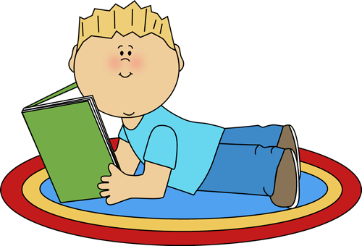 BRALNA ZNAČKA 2. RAZRED 2023/2024»Če misliš, da je branje knjig dolgočasno, jih bereš narobe.« (neznani avtor)ZGODBE:PESMI:MONIKA WEITZE:ZAKAJ JE BIL ROŽNATI SLONČEKANJA ŠTEFAN:DROBTINE IZ MIŠJE DOLINEANTOON KINGS:ZBIRKA: DROBIŽKITATJANA PREGL:ČE BI SREČAL KROKODILAK. HROCH: O GOSKICI, KI SE JE UČILA PETI…ZLATKA LEVSTEK:ČEVELJ NOGO SI OBUJEJ. COTS: DOMIŠLJAVA PODGANICABARBARA GREGORIČ GORENC:STRAŠNE PESMIMOJCA PODGORŠEK:STONOGA STINA VARČUJEMIROSLAV KOŠUTA:KJE STANUJEŠ MALA MIŠKAHERMAN MOERS: PRISMODA NERODAMICHIO MADO:ČUDEŽNI ŽEPLILI PRAP: MOJ OČKA